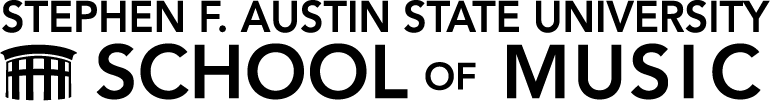 presentsPerformer’s Name, Instrument or Voicewith Collaborative Musician Name, Instrumentin a Junior/Senior/Master’s Recital(Weekday), (Month Date), (Year) (Time) pm – (Name of) HallPlace Title Here				               				Composer	Place movements here 	                     			      (Composer’s Dates)Place Title Here				               				Composer	Place movements here 	                     			      (Composer’s Dates)Place Title Here				               				Composer	Place movements here 	                     			      (Composer’s Dates)Place Title Here				               				Composer	Place movements here 	                     			      (Composer’s Dates)Place Title Here				               				Composer	Place movements here 	                     			      (Composer’s Dates) SFASU School of Music 2023 - 2024                     	This recital is presented in partial fulfillment								         of the (enter) of (enter) degree.                                                                                   Performer is a student of (instructor’s name).